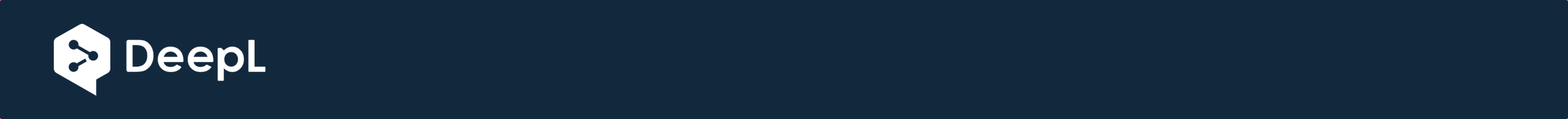 Nombre:			Fecha:			Grupo:Instrucciones: Lea el capítulo 5 de "Un largo camino hacia el agua". Luego complete la Evaluación de la Unidad Central.Título del texto: Un largo camino hacia el agua, capítulo 5Título del texto: Un largo camino hacia el agua, capítulo 5Título del texto: Un largo camino hacia el agua, capítulo 5Título del texto: Un largo camino hacia el agua, capítulo 5Estos dos personajes tienen muchas similitudes y muchas diferencias. ¿Cómo influyen la cultura, el tiempo y el lugar en el desarrollo de la identidad de cada personaje?Estos dos personajes tienen muchas similitudes y muchas diferencias. ¿Cómo influyen la cultura, el tiempo y el lugar en el desarrollo de la identidad de cada personaje?Estos dos personajes tienen muchas similitudes y muchas diferencias. ¿Cómo influyen la cultura, el tiempo y el lugar en el desarrollo de la identidad de cada personaje?Estos dos personajes tienen muchas similitudes y muchas diferencias. ¿Cómo influyen la cultura, el tiempo y el lugar en el desarrollo de la identidad de cada personaje?Detalle/EvidenciaLo que Salva o Nya pensaron, dijeron o hicieron PáginaInferencia/RazónLo que esto muestra sobre cómo la cultura, el tiempo o el lugar influyó en la identidad de Salva o Nya¿Usado en su escritura?Cita (¿Sobre Nya o Salva?)Significado (¿Relacionado con la cultura, el tiempo o el lugar?)Cita (¿Sobre Nya o Salva?)Significado (¿Relacionado con la cultura, el tiempo o el lugar?)Cita (¿Sobre Nya o Salva?)Significado (¿Relacionado con la cultura, el tiempo o el lugar?)Evaluación de la Unidad Central 1: Identificación de la perspectiva y utilización de la evidencia deUn largo camino hacia el agua (Capítulo 5)1. Parte A: Basándose en el texto del capítulo 5, ¿cómo supo Salva que Marial no era de su pueblo?Marial dijo que era de Etiopía. Marial comió comida diferente a la de Salva. Marial hablaba de forma diferente a Salva. Marial estaba buscando a su familia.2. Parte B: ¿Qué frase del capítulo indica que Marial no es del pueblo de Salva?"Había logrado salvar un último pedazo de panal y lo había envuelto cuidadosamente en una hoja." "Después de un momento de silencio, se dio la vuelta y comenzó a buscar en la multitud otra vez.""El chico hablaba Dinka pero con un acento diferente." "Al este del Sudán está Etiopía".Ahora que hemos leído los capítulos 1 a 5 del texto, ¿cuál es la imagen que permanece en tu mente sobre cómo el tiempo, la cultura o el lugar ha influido en Nya?
¿Cuál es una imagen que permanece en tu mente sobre cómo el tiempo, la cultura o el lugar ha influido en Salva?El personaje de Salva se desarrolla a medida que la historia avanza. ¿Qué es lo que crees que está cambiando en el personaje de Salva?Si pudieras hacerle a Nya una pregunta sobre su vida, ¿qué le preguntarías? ¿Por qué?Si pudieras hacerle a Salva una pregunta sobre su vida, ¿qué le preguntarías? ¿Por qué?